Formularz rezerwacyjny dla uczestników 
Majowego Festiwalu Tanga 17-20.05.2018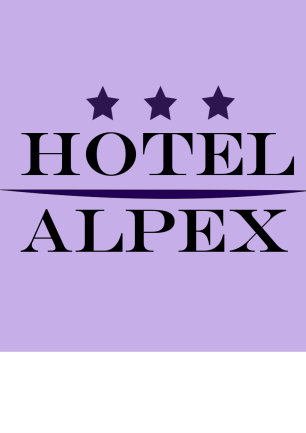 Niniejszy formularz stanowi zapytanie rezerwacyjne – jego wypełnienie oraz przesłanie nie gwarantuje rezerwacji noclegu.
Gwarancję rezerwacji potwierdzimy w odpowiedzi e-mail.Prosimy o wypełnienie zacienionych pól.Regulamin rezerwacji:Przesłanie wypełnionego formularza, nie jest równoznaczne z zarezerwowaniem noclegu. W odpowiedz na otrzymane zapytanie, recepcja skontaktuje się z Państwem drogą mailową bądź telefonicznie, celem potwierdzenia dostępności miejsc.Hotel zastrzega sobie prawo do odmówienia przedłużenia rezerwacji, która nie została zgłoszona w formularzu, biorąc pod uwagę aktualną dostępność.Zasady rezerwacji oraz ceny promocyjne aktualne są jedynie w czasie trwania Majowego Festiwalu Tanga (17-20.05.2018) i przysługują wyłącznie uczestnikom imprezy.Organizator Majowego Festiwalu Tanga, nie pośredniczy w procesie rezerwacyjnym, nie pobiera opłat za rezerwacje oraz nie ma wpływu na dostępność miejsc noclegowych.Doba hotelowa rozpoczyna się o godzinie 14:00 oraz kończy się o godzinie 12:00 dnia następnego.W przypadku anulowania zamówionych noclegów, rezerwujący ma obowiązek poinformowania recepcję drogą mailową lub telefonicznie, najdalej na 3 dni przed planowanym terminem przyjazdu.Podane ceny są cenami brutto i zawierają koszt noclegu oraz śniadania. .Imię i nazwisko osoby rezerwującejNumer kontaktowyAdres e-mailRodzaj pokojuRodzaj pokojuRodzaj pokoju17/18.05.201817/18.05.201818/19.05.201819/20.05.2018Jednoosobowy99,00 zł bruttoJednoosobowy99,00 zł bruttoJednoosobowy99,00 zł bruttoDwuosobowy160,00 zł bruttoDwuosobowy160,00 zł bruttoDwuosobowy160,00 zł bruttoTrzyosobowy210,00 zł bruttoTrzyosobowy210,00 zł bruttoTrzyosobowy210,00 zł bruttoProsimy o wpisanie ilości pokoi danego rodzaju, które wyrażają Państwo chęć zarezerwowanie w konkretnych terminach.Prosimy o wpisanie ilości pokoi danego rodzaju, które wyrażają Państwo chęć zarezerwowanie w konkretnych terminach.Prosimy o wpisanie ilości pokoi danego rodzaju, które wyrażają Państwo chęć zarezerwowanie w konkretnych terminach.Prosimy o wpisanie ilości pokoi danego rodzaju, które wyrażają Państwo chęć zarezerwowanie w konkretnych terminach.Prosimy o wpisanie ilości pokoi danego rodzaju, które wyrażają Państwo chęć zarezerwowanie w konkretnych terminach.Prosimy o wpisanie ilości pokoi danego rodzaju, które wyrażają Państwo chęć zarezerwowanie w konkretnych terminach.Prosimy o wpisanie ilości pokoi danego rodzaju, które wyrażają Państwo chęć zarezerwowanie w konkretnych terminach.Forma płatności(gotówka / karta kredytowa / przedpłata)Forma płatności(gotówka / karta kredytowa / przedpłata)Forma płatności(gotówka / karta kredytowa / przedpłata)Forma płatności(gotówka / karta kredytowa / przedpłata)Dane do fakturyDane do fakturyDane do fakturyDane do fakturyDane do fakturyDane do fakturyDane do fakturyNazwa firmyNazwa firmyAdres(ulica, numer, miasto, kod pocztowy)Adres(ulica, numer, miasto, kod pocztowy)NIPDodatkowe informacje lub życzeniaDodatkowe informacje lub życzeniaDodatkowe informacje lub życzeniaDodatkowe informacje lub życzeniaDodatkowe informacje lub życzeniaDodatkowe informacje lub życzenia